О внесении изменений в перечень сельскохозяйственной продукции, сырья и продовольствия, страной которых является Турецкая РеспубликаВнимание участникам ВЭД, а также заинтересованным лицам по вопросу ввоза подкарантинной продукции на территорию Российской Федерации из Турецкой Республики!Управление Россельхознадзора по Республике Башкортостан информирует о том, что 09.03.2017 г. было принято постановление Правительства РФ № 276 «О внесении изменений в перечень сельскохозяйственной продукции, сырья и продовольствия, страной происхождения которых является Турецкая Республика и которые запрещены с 1 января 2016 года к ввозу в Российскую Федерацию».Указанным постановлением из перечня сельскохозяйственной продукции, сырья и продовольствия, страной происхождения которых является Турецкая Республика и которые были запрещены с 01.01.2016 г.  ввозу в Российскую Федерацию исключены позиции, классифицируемые кодами ТН ВЭД ЕАЭС:0603 12 «Гвоздики, свежие»;0703 10 «Лук репчатый и лук шалот, свежий или охлажденный»;0704 10 «Капуста цветная и брокколи, свежие или охлажденные».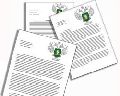 В сфере карантина растений 16.03.17